Your recent request for information is replicated below, together with our response.Please would you be so kind as to let me know why someone in Scotland is not allowed to partake in a ‘Speed Awareness Course’ as an alternative to penalty points and a fine as is in England, Wales & Northern Ireland?I can advise you that the Road Traffic Diversionary Courses (RTDC) project was pended in November 2022 due to a lack of resource to continue on to implementation and an executive decision not to prioritise at that stage.  This was due to the ongoing challenging financial landscape resulting in a prioritisation review of ongoing projects.  Given the significant resource and finance that would have been required to deliver RTDC (estimated to be over £500,000 over two years) the decision was taken to discontinue this project.If you require any further assistance, please contact us quoting the reference above.You can request a review of this response within the next 40 working days by email or by letter (Information Management - FOI, Police Scotland, Clyde Gateway, 2 French Street, Dalmarnock, G40 4EH).  Requests must include the reason for your dissatisfaction.If you remain dissatisfied following our review response, you can appeal to the Office of the Scottish Information Commissioner (OSIC) within 6 months - online, by email or by letter (OSIC, Kinburn Castle, Doubledykes Road, St Andrews, KY16 9DS).Following an OSIC appeal, you can appeal to the Court of Session on a point of law only. This response will be added to our Disclosure Log in seven days' time.Every effort has been taken to ensure our response is as accessible as possible. If you require this response to be provided in an alternative format, please let us know.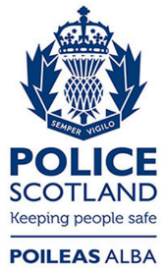 Freedom of Information ResponseOur reference:  FOI 23-3212Responded to:  12 January 2024